FORMULIR PENDAFTARAN PRAKTEK KERJA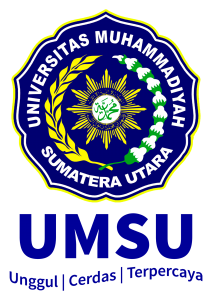 ( MAGANG)Kepada Yth : Ketua/Sekretaris Program Studi	Fakultas Ekonomi dan Bisnis UMSU	Di-	Medan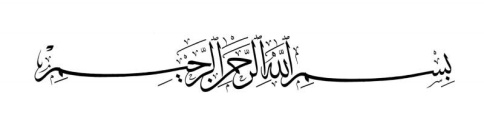 	Assalamu’alaikum Wr. Wb.	Dengan Hormat	Saya yang bertanda tangan di bawah ini:	Nama	: ……………………………………………………………..	NPM	: ……………………………………………………………..	Program Studi	: ……………………………………………………………..	Semester	: ……………………………………………………………..	Kelas	: Pagi / Sore / Malam.	Konsentrasi	: ……………………………………………………………..	Alama	: ……………………………………………………………..	Telp / HP	: ……………………………………………………………..	Mohon didaftarkan sebagai peserta Praktek Kerja Pada Kantor / Instansi / Perusahaan :	Nama Objek P. Kerja 	: ………………………………………………….	Jumlah Karyawan Tetap	: ………………………………………………….	Jenis Usaha		: ………………………………………………….	Alamat		: ………………………………………………….	Telp./ HP		: ………………………………………………….	Saya berjanji akan mematuhi semua peraturan yang berlaku selama pelaksanaan Praktek Kerja yang ditetapkan oleh Kantor / Instansi / Perusahaan dan Fakultas Ekonomi dan Bisnis Universitas Muhammadiyah Sumatera Utara Medan.Medan,………………………..20…Bersama ini Saya Lampirkan :Foto Copy KRSS (Semester berjalan)Transkrip Sementara (Foto Copy)DiketahuiKetua/Sekretaris Program StudiWassalam,Pemohon(…………………………………….)(…………………………………….)